Расписание внеурочной деятельности дистанционного обучения для 2 класса на неделю с 13 по 17 апреляВ случае отсутствия интернет соединения, задания будут высылаться на телефоны в группы по ВАЙБЕРУ или VK.Понедельник, 13.04.2020Время	СпособНаименование внеурочной деятельностиТемаРесурсПонедельник, 13.04.202012.30-13.00С помощью ЭОРИзостудия творчества «Волшебный карандаш»Дрогунова И.А.Рисование на тему « Слава Победе»В контакте1.Смотреть видео по ссылке: https://youtu.be/YVXFoBlT5h8http2. Ответить на вопросыКакие чувства вызвала у вас просмотренная презентация?Какой эпизод привлек ваше внимание?Что бы вы хотели нарисовать на тему войны?Какие краски будете использовать?3. Выполнить рисунок по теме «Слава Победе»Понедельник, 13.04.202013.10 –13.40Изучить теориюСамостоятельное изучениеКалейдоскоп замечательных игрБогданова Н.В.Подвижные игры. Татарские народные игры.Угадай и догони» (Читанме, бузме) Цель игры: развитие внимательности, ловкости.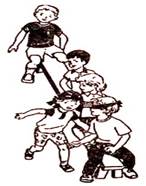 Играющие садятся на скамейку или на траву в один ряд. Впереди садится водящий. Ему завязывают глаза.Один из игроков подходит к водящему, кладет руку на плечо и называет его по имени. Водящий должен угадать, кто это. Если водящий назвал имя игрока правильно, то быстро снимает повязку и догоняет убегающего. Если водящий не угадал имя игрока, тогда подходит другой игрок.Правила игры:· если имя названо правильно, игрок задевает водящего по плечу, давая понять, что нужно бежать;· как только водящий поймает игрока, он садится в конец колонны, а пойманный игрок становится водящим.Вторник, 14.04.202014.10-14.40Изучить теориюСамостоятельное изучениеКалейдоскоп замечательных игрБогданова Н.В.Подвижные игры. Татарские народные игры.«Жмурки» (Кузбайлаууены)Чертят большой круг, внутри него на одинаковом расстоянии друг от друга делают ямки-норки по числу участников игры. Определяют водящего, завязывают ему глаза и ставят в центре круга. Остальные занимают места в ямках-норках. Водящий приближается к игроку, чтобы поймать его. Тот, не выходя из своей норки, старается увернуться от него, то наклоняясь, то приседая. Водящий должен не только поймать, но и назвать игрока по имени. Если он правильно назовет имя, участники игры говорят: «Открой глаза!»- и водящим становится пойманный. Если же имя будет названо неправильно, игроки, не произнося ни слова, делают несколько хлопков, давая этим понять, что водящий ошибся, и игра продолжается дальше. Игроки меняются норками, прыгая на одной ноге.Правила игры. Водящий не имеет права подсматривать. Во время игры никому нельзя выходить за пределы круга. Обмениваться норками разрешается только тогда, когда водящий находится на противоположной стороне круга.Среда, 15.04.202013:30-14:00Он-лайн подключениеКружок «По дорогам сказок»Егорова О.А.Инсценировка сказки «Гадкий утенок».В контакте1.Смотреть видео по ссылке: https://www.youtube.com/watch?v=NC6qUoP1CA4Выписать слова и выучитьПятница , 17.04.02012.30 – 13.00Занятия с ЭОРИнтеллектуаль-ный марафон «Юный грамотей»Дрогунова И.А.Сочинение  «Мой любимый день лета»Вконтакте1.Смотреть видео по https://www.youtube.com/watch?v=TfdZwRrtAT0Какие чувства вызвал у вас просмотренный мультфильм?Какие летние воспоминания у вас всплыли?Расскажите о своем любимом дне.3. Написать сочинение «Мой любимый день лета».Пятница , 17.04.02013.10 – 13.40Занятия с ЭОРПсихологическая программа «Тропинка к своему Я»Дрогунова И.А.Трудности второклассника в школе.Вконтакте1Посмотреть видео по ссылке https://www.youtube.com/watch?v=FlwsYYkCLXo2. Ответить на вопросыКакие трудности испытывал главный герой ?Смог ли он с ними справиться?Каким образом?Какова основная мысль?2.  Упражнение Разделите лист на 2 части. С одной стороны напишите трудности, с которыми можете справиться самостоятельно. С другой – с помощью.